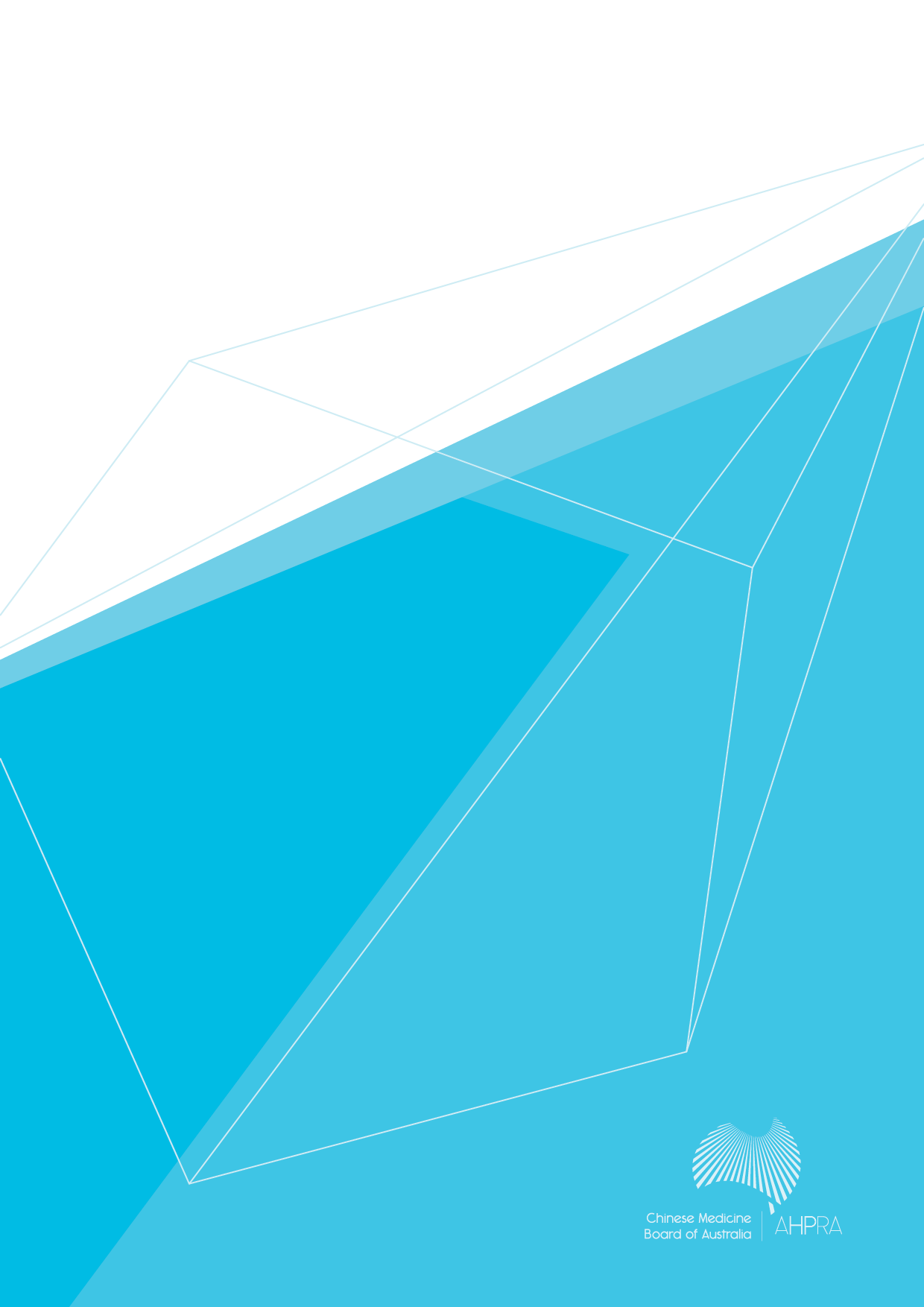 Chinese Medicine Board of AustraliaRegistrant DataReporting period: March 2016Table of contentsIntroduction	3Principal Place of Practice	41.	Registration Type	42.	Registration Divisions	5Age Group	63.	Registration Type	6Gender	74.	Registration Type	75.	Percentage	7IntroductionThe functions of the Chinese Medicine Board of Australia (the Board) include:registering Chinese medicine practitioners and studentsdeveloping standards, codes and guidelines for the Chinese Medicine professionhandling notifications, complaints, investigations and disciplinary hearingsoverseeing the assessment of overseas trained practitioners who wish to practise in Australia, andapproving accreditation standards and accredited courses of study.The Board’s functions are supported by the Australian Health Practitioner Regulation Agency (AHPRA). For information about legislation governing our operations see AHPRA's Legislation & Publications at www.ahpra.gov.au/Publications  The Board has analysed its registration data and produced a number of statistical breakdowns about registrants to share with the profession and community. The Board shares these breakdowns regularly.For more information on Chinese Medicine registration, please see the Board’s website www.chinesemedicineboard.gov.au/Registration.aspxPrincipal Place of PracticeRegistration TypeRegistration Type by Principal Place of PracticeRegistration Type by Principal Place of Practice Percentages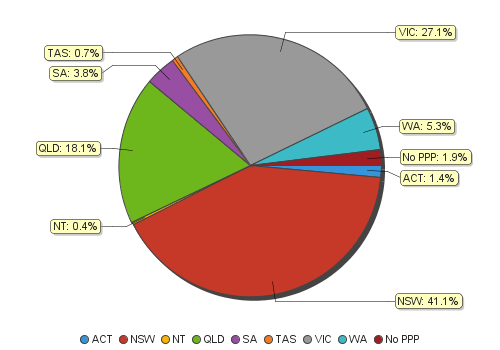 Registration DivisionsRegistrations by Division Age GroupRegistration TypeRegistration type by Age GroupRegistrants by Age Group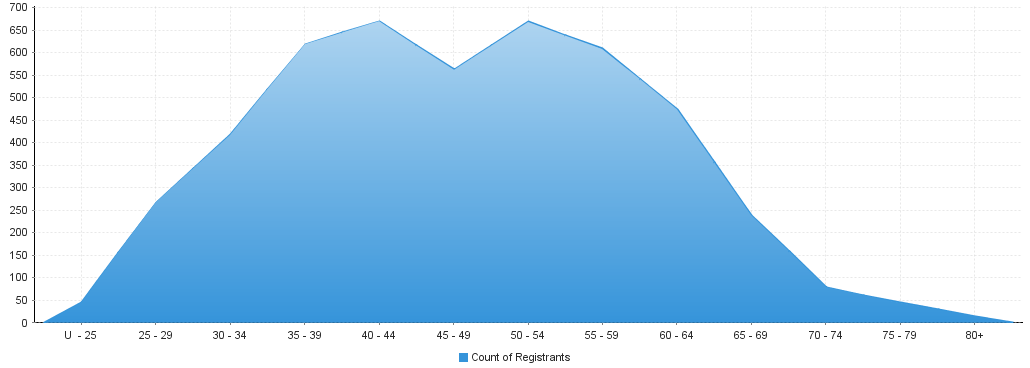 Gender Registration TypeRegistration type by genderPercentage Registration by Gender Percentages Registration TypeACTNSWNTQLDSATASVICWANo PPPTotalGeneral651,88717811176341,214243464,493Non-practising24942563745213Total 671,93617853181341,277250914,706Divisions ACTNSWNTQLDSATASVICWANo PPPTotalAcupuncturist25437125651052343093151,705Acupuncturist and Chinese Herbal Dispenser22Acupuncturist and Chinese Herbal Dispenser and Chinese Herbal Medicine Practitioner7492501021533219765Acupuncturist and Chinese Herbal Medicine Practitioner359445227639666123532,125Chinese Herbal Dispenser351142144Chinese Herbal Dispenser and Chinese Herbal Medicine Practitioner1222117Chinese Herbal Medicine Practitioner16822248Total671,93617853181341,277250914,706Age GroupGeneralNon-practisingTotalAge GroupGeneralNon-practisingTotalU - 254224425 - 292501826830 - 343863141735 - 395912861940 - 446422867045 - 495441856250 - 546442466855 - 595822660860 - 644561847465 - 692271223970 - 747547975 - 794044480+1414Total4,4932134,706GenderRegistration TypeACTNSWNTQLDSATASVICWANo PPPTotalFemaleGeneral351,009104229721676149232,442FemaleNon-practising23332239520133Total FemaleTotal Female371,042104549921715154432,575MaleGeneral308787389791353894232,051MaleNon-practising161032422580Total MaleTotal Male308947399821356296482,131TotalTotal671,93617853181341,277250914,706GenderACTNSWNTQLDSATASVICWANo PPPTotalFemale55.22%53.82%58.82%53.22%54.70%61.76%55.99%61.60%47.25%54.72%Male44.78%46.18%41.18%46.78%45.30%38.24%44.01%38.40%52.75%45.28%